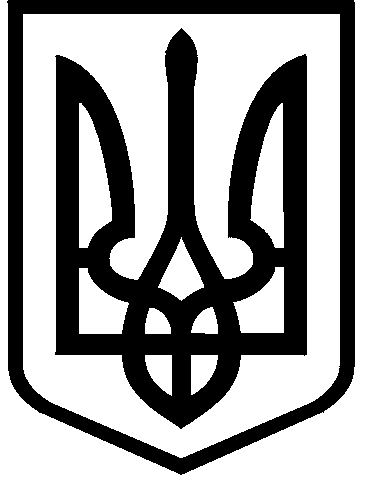 КИЇВСЬКА МІСЬКА РАДАІІ СЕСІЯ IХ СКЛИКАННЯРІШЕННЯ_____________№_____________							     ПРОЄКТВідповідно до статей 24, 26 Закону України «Про місцеве самоврядування в Україні», частини четвертої статті 2 Закону України «Про статус ветеранів війни, гарантії їх соціального захисту»,  з метою встановлення додаткових соціальних гарантій киянам, які приймали (приймають) участь у заходах, необхідних для забезпечення оборони України, захисту безпеки населення та інтересів держави у зв’язку з військовою агресією російської федерації проти України, членам їх сімей, членам загиблих (померлих) Захисників і Захисниць України Київська міська рада ВИРІШИЛА:1. Затвердити Порядок надання додаткових пільг та гарантій киянам, які приймали (приймають) участь у заходах, необхідних для забезпечення оборони України, захисту безпеки населення та інтересів держави у зв’язку з військовою агресією російської федерації проти України, членам їх сімей, членам загиблих (померлих) Захисників і Захисниць України згідно з додатком, що додається.2. Виконавчому органу Київської міської ради (Київській міській державній адміністрації), районним в місті Києві державним адміністраціям:2.1. У межах повноважень забезпечити реалізацію цього рішення.2.2. Щорічно переглядати та затверджувати граничний розмір щорічної матеріальної допомоги киянам (особам з інвалідністю І та ІІ групи), які приймали (приймають) участь у заходах, необхідних для забезпечення оборони України, захисту безпеки населення та інтересів держави у зв’язку з військовою агресією російської федерації проти України, та членам сімей загиблих (померлих) киян-Захисників і киянок-Захисниць України.2.3. Щорічно переглядати та затверджувати граничний розмір непрацездатним батькам; дружинам (чоловікам) та повнолітнім дітям, які мають статус особи з інвалідністю I, II, III групи; малолітнім та неповнолітнім дітям, пасинкам, падчеркам загиблих (померлих)  киян-Захисників і киянок-Захисниць України;2.3. Щорічно при формуванні бюджету міста Києва передбачати видатки на реалізацію додаткових гарантій, передбачених цим рішенням.3. Департаменту соціальної політики виконавчого органу Київської міської ради (Київської міської державної адміністрації):3.1. Розробити та затвердити Порядок надання матеріальної допомоги на часткову компенсацію за придбаний автомобіль киянам – особам з інвалідністю 1 та 2 групи, які внаслідок поранення та/або каліцтва, одержаного під час участі у заходах, необхідних для забезпечення оборони України, захисту безпеки населення та інтересів держави у зв’язку з військовою агресією російської федерації проти України, отримали ушкодження, що призвели до необоротної втрати верхніх та/або нижніх кінцівок (їх частин) та у межах своїх повноважень забезпечити його реалізацію.4. Оприлюднити це рішення в установленому законом порядку.5. Це рішення набирає чинності з моменту його оприлюднення.6. Контроль за виконанням цього рішення покласти на постійну комісію Київської міської ради з питань охорони здоров'я та соціальної політики.Київський міський голова						Віталій КЛИЧКОПОДАННЯ:Київський міський голова					Віталій КЛИЧКОПОДАННЯ:Київський міський голова					Віталій КЛИЧКОПОГОДЖЕНО:Постійна комісія Київської міськоїради з питань охорони здоров’я та соціальної політикиГолова							           Марина ПОРОШЕНКОСекретар						                     Юлія УЛАСИКВ. о. начальника управління правовогозабезпечення діяльності Київськоїміської ради					                 Валентина ПОЛОЖИШНИКПро надання додаткових пільг та гарантій киянам, які приймали (приймають) участь у заходах, необхідних для забезпечення оборони України, захисту безпеки населення та інтересів держави у зв’язку з військовою агресією російської федерації проти України, членам їх сімей, членам загиблих (померлих) Захисників і Захисниць України